Домашний оркестр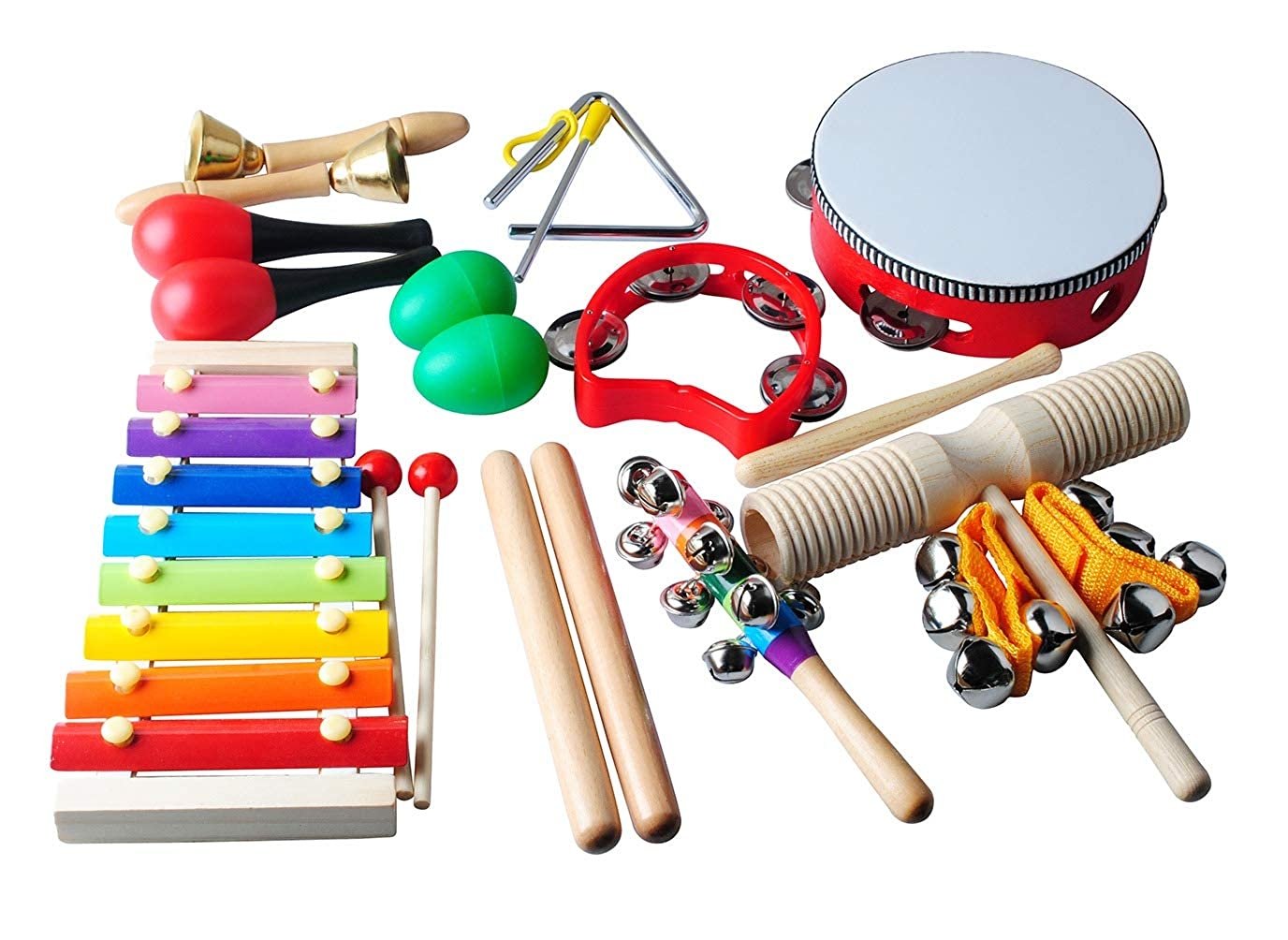 Детские годы - это период накопления музыкальных впечатлений, которые оказывают огромное влияние, как на дальнейшее музыкальное развитие ребенка, так и на формирование всех сторон его личности.Всем известно, что совместное времяпрепровождение в кругу семьи, а, особенно, домашнее музицирование доставляет незабываемую радость, вызывает эмоциональное удовлетворение, как у взрослых, так и у детей и является прекрасной формой общения. Даже если вы никогда не занимались музыкой, вы легко можете создать свой оркестр, используя простой набор инструментов (погремушки, бубны, колокольчики, деревянные ложки).Известно, что от того, как воспитывался ребёнок в первые годы жизни, во многом зависит формирование его личности. Поэтому старайтесь каждый день делать интересным и запоминающимся для ребёнка. Вместе с детьми учитесь слушать музыку, играть на музыкальных инструментах в оркестре, читать стихи, рассказывать сказки!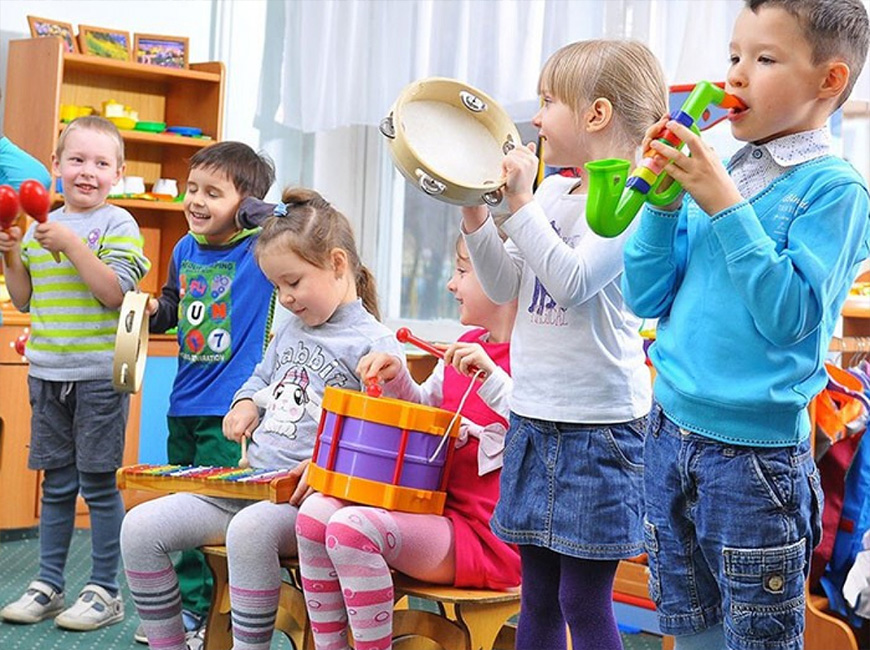 ИнструментыОписаниеГрафическое изображение звука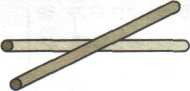 Деревянные палочкиСо старых флажков снимаем ткань, и деревянные палочки превращаются в музыкальный инструмент, который отбивает ритм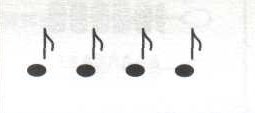 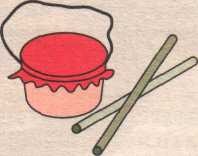 БарабанНа пустое майонезное ведерко натягиваем смоченную в воде плотную бумагу и крепко перевязываем резинкой. Когда бумага высохнет барабан готов.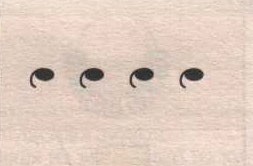 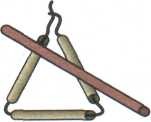 ТреугольникБерем три металлические трубочки от металлофона и тесьму, которую нужно продеть сквозь них.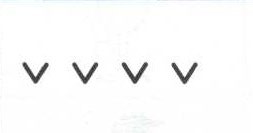 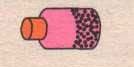 Шуршунчик Бутылочку от шампуня или сока наполняем крупой или бусинками.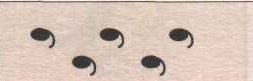 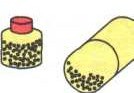 МаракасыДелаем из коробки, банки или пластмассового яйца от "киндер- сюрприза", наполнив их любой крупой или мелкими шариками.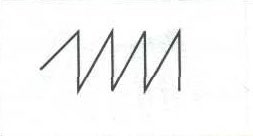 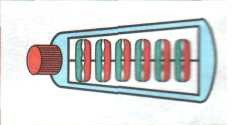 БубенцыСередину бутылки из-под шампуня вырезаем резаком. На резинку надеваем крышечки от пивных бутылок. Резинка закрепляется внутри бутылки с разных сторон.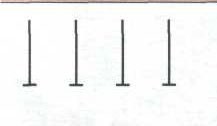 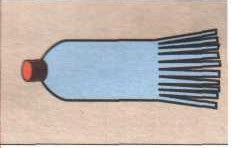 ВетерокСрезаем донышко пластмассовой бутылки из-под сока, оставшуюся часть нарезаем снизу вверх тонкими полосками примерно до середины.Можно изобразить невидимого героя или шум ветра.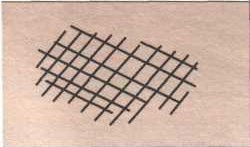 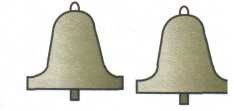 КолокольчикиВ колокольчики со старых будильников продеваем нитку с шайбочкой, получается "язычок".Звучание зависит от размера колокольчика. Удобно иметь несколько штук разной величины.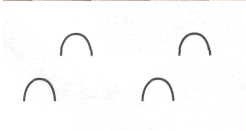 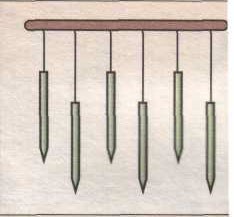 БомбазиКитайский инструмент делаем из деревянной палочки, подвешивая к ней с помощью ниток металлические трубочки или карандаши. Можно касаться их деревянной палочкой или просто потряхивать.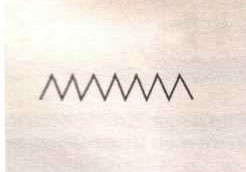 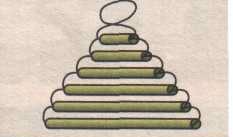 МеталлофонИспользуем разобранный металлофон. Трубочки соединяем с помощью продетой в них крепкой нитки, чтобы получилась "пирамида". Наверху делаем петельку.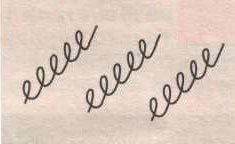 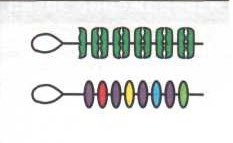 РубельНа толстую резинку любой длины нанизываем пивные крышки с отверстиями посередине или деревянные кружочки от детской пирамидки.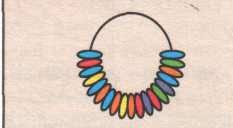 ПогремушкиИспользуем связки пуговиц и ключей.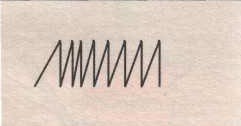 ЗвучунчикНа хрустальных и стеклянных рюмочках можно играть при помощи палочек от металлофона.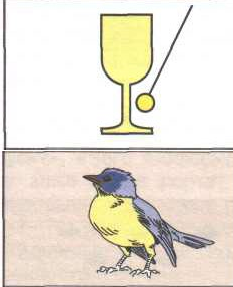 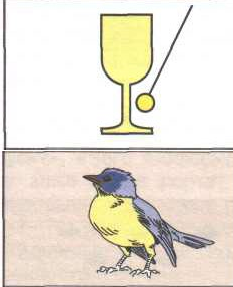 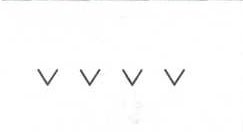 СвистулькиБерем детские глиняные свистульки и свистульки с водой, при помощи которых можно воспроизвести пение птиц.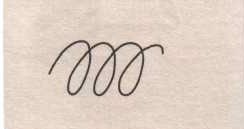 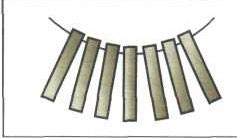 ТрещеткаНанизываем на крепкую нитку деревянные пластинки.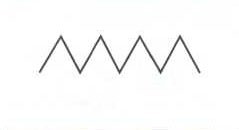 